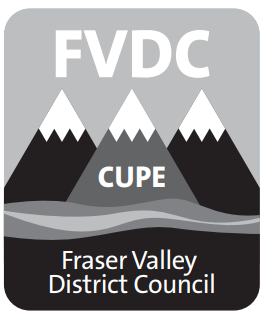 Fraser Valley District Council (FVDC)Affiliate ReportPlease submit to: cupe.fvdc@gmail.comLocal #:Local Name:Contact Name:Position:Issues that may affect other CUPE Locals:Issues that may affect other CUPE Locals:Issues that may affect other CUPE Locals:Issues that may affect other CUPE Locals:Issues that may affect other CUPE Locals:Special Projects/Campaigns:Special Projects/Campaigns:Special Projects/Campaigns:Special Projects/Campaigns:Special Projects/Campaigns:Local Issues (Grievances, Arbitrations, Contracting Out, etc.):Local Issues (Grievances, Arbitrations, Contracting Out, etc.):Local Issues (Grievances, Arbitrations, Contracting Out, etc.):Local Issues (Grievances, Arbitrations, Contracting Out, etc.):Local Issues (Grievances, Arbitrations, Contracting Out, etc.):Contract Negotiations:Contract Negotiations:Contract Negotiations:Contract Negotiations:Contract Negotiations:Other news:Other news:Other news:Other news:Other news: